О внесении изменений в постановлениеот 21.12.2018 г. №75 «О закрепленииполномочий администратора доходовбюджета Богатыревского сельскогопоселения  Цивильского района»В соответствии со статьей 160.1 Бюджетного кодекса Российской Федерации, приказом Минфина России от 08.06.2018 года №132 н « О порядке формирования и применения кодов бюджетной классификации Российской Федерации , их структуре и принципах назначения » внести следующие изменения  в постановление от 21 декабря 2018 г. №75«О закреплении полномочий администратора доходов бюджета Богатыревского сельского поселения Цивильского района» :1. В пункте 2:2. Контроль за выполнением настоящего постановления оставляю за собой.       Глава администрации  Богатыревского                     сельского поселения                                                         А.В.Лаврентьев     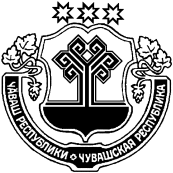 ЧӐВАШ  РЕСПУБЛИКИÇĚРПӲ РАЙОНӖЧУВАШСКАЯ РЕСПУБЛИКА ЦИВИЛЬСКИЙ РАЙОН ПАТĂРЬЕЛ ЯЛ ПОСЕЛЕНИЙĚН АДМИНИСТРАЦИЙĚ ЙЫШАНУ2019ç.раштав уйăхĕн 20-мĕшĕ.№81 Патӑрьел ялěАДМИНИСТРАЦИЯ БОГАТЫРЕВСКОГО СЕЛЬСКОГО ПОСЕЛЕНИЯ ПОСТАНОВЛЕНИЕ«20» декабря 2019 г.№ 81  село Богатыреводополнить позициейдополнить позицией«99320245550 100000 150 Межбюджетные трансферты, передаваемые бюджетам сельских поселений за достижение показателей деятельности органов исполнительной власти субъектов Российской Федерации».